Volume 2｜Issue 1Spring 2023South Derbyshire Mining Preservation Group NewsletterWelcomeYou don’t need to be an ex-miner to join us – maybe you have an interest in history, helping, or just fancy a chat.We meet in person at Gresley Old Hall every Tuesday, 10-12pm.Contact DetailsWebsite: www.sdmpg.webador.co.ukTwitter: @S_D_M_P_GEmail: southderbys.mpg@gmail.com.We’d love to hear from you…We (still) need you!We have lots of tasks (including cataloguing, educational resourcing, tidying, displaying, organising and creating) that are underway at the Old Hall and Conkers presently. If you think you can offer any help, please pop in and see us – there is something here for every talent.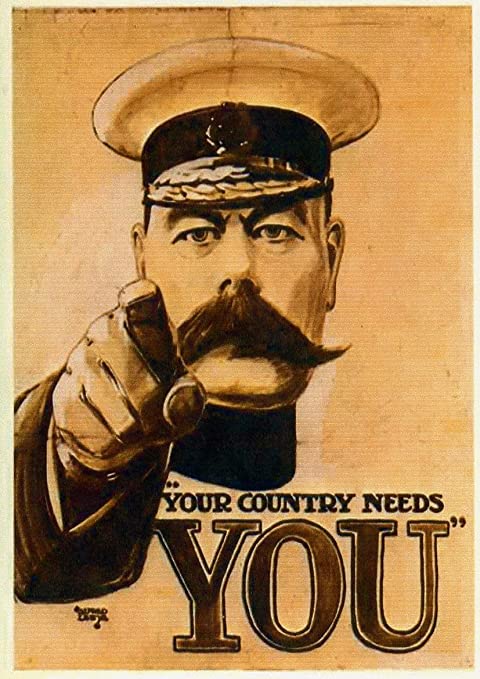 EventsWhat have we been up to?...We are currently in the middle of updating our display at Conkers – it’s just through the shop and is free to enter if you would like to visit. If you think you could lend a hand with this, then please get in touch.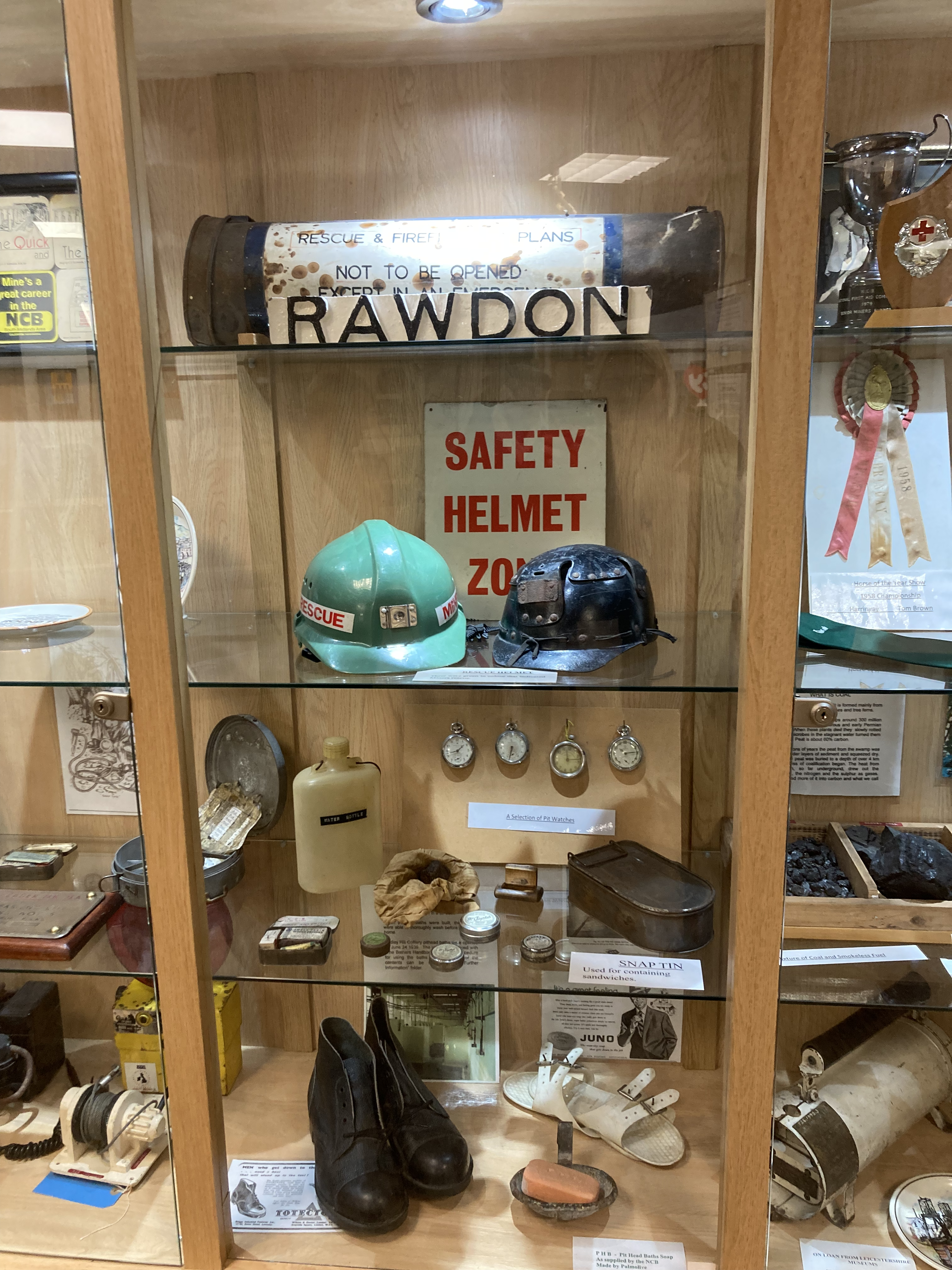 We are also still working our way through cataloguing our large collection of mining items. This is a huge task but essential to understand the extent of our collection.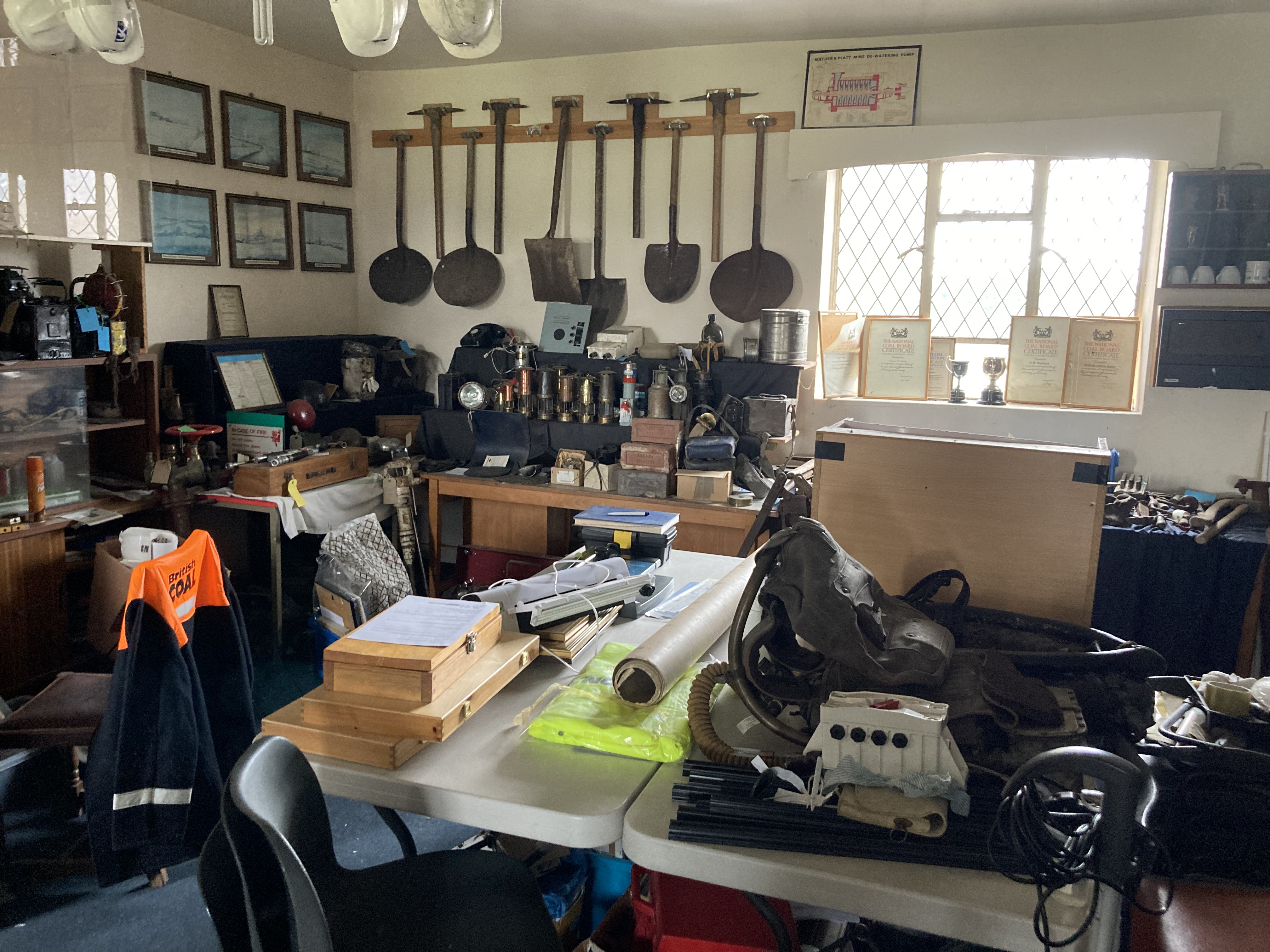 We are creating some resources (with the help of Historic England) that local primary schools can use to facilitate the teaching of the region’s local coal mining history. This way we hope that the story of coal won’t be lost.What’s coming up?...We have no specific events planned as yet, but we are aiming to have an update on this soon and hope to have an event to celebrate the King’s coronation.